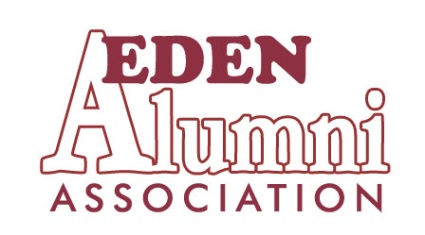 2023 Eden Alumni Association Scholarship ApplicationWhich Institution do you plan to attend?2 year _____________________________  OR 4 year	Student’s Full Name: 	Student’s Address:	Student’s Email Address: 	Student’s Phone Number: 	Father’s Full Name:	Father’s Address: 	Father’s Email Address:	 Father’s Phone Number: 	Mother’s Full Name:	Mother’s Address: 	Mother’s Email Address:	Mother’s Phone Number:	 Schools Attended: (7th – 12th) include any special training outside of regular classes.
 	Honors and Awards: (Grade 7-12) (Example: Honor Society, Athletic Letters, Educational competitions)Offices held in Class or School Organizations: (Grade 7-12) (Example: Class President)Participation in Extra Curricular School Activities: (Grade 7-12) Example: Band 7th-12th, Technology/Chopper ClubOut of School Activities, Special Interests, Offices Held, Awards, Community and/or Volunteer Activities: (Grade 9-12)School you plan on attending and your anticipated major:State your Occupational Goals after the completion of your education (ie: do you plan on returning to WNY):Have you reason to expect scholarship aid from any other source? If so, give details:Positions held in gainful employment, periods of employment and average time employed each week: (Grades 9-12) ESSAY OR PORTFOLIOWrite an essay addressing two (2) specific changes you would make to improve the educational system in your district, and two (2) programs, instructional strategies and/or other areas that your district does well. If you are a 2 year college/technical school applicant: In lieu of an essay, we will also accept an example of your accomplishments while a student as a portfolio. The focus of your portfolio should be your personal growth as well as any improvements you helped facilitate as a student enrolled in Eden Jr/Sr High School.NOTE: Portfolio option is only if you are a 2year/technical school applicant. 

The essay must be typed to be considered. 